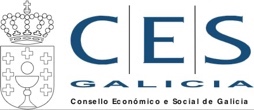 POSICIONAMENTO DO CESSOBRE A XESTIÓN DO LOBOO 22 de setembro de 2021 entrou en vigor a Orde Ministerial TED/980/2021, do 20 de setembro, pola que se modifica o Anexo do Real Decreto 139/2011, do 4 de febreiro, para o desenvolvemento da Listaxe de Especies Silvestres en Réxime de Protección Especial e do Catálogo Español de Especies Ameazadas que establece que todas as poboacións españolas do Lobo (Canis lupus) quedan incluídas na Listaxe que ata ese momento afectaba só ás poboacións ao sur do Douro.Adicionalmente, esta Orde establece que antes do 31 de decembro de 2021 será aprobada pola Conferencia Sectorial de Medio Ambiente a Estratexia de conservación e xestión do lobo en España.A inclusión das poboacións de lobo de Galicia na Listaxe de Especies Silvestres en Réxime de Protección Especial (LESPRE) foi aprobada sen o apoio das Comunidades Autónomas máis directamente afectadas, que contan co 95% das poboacións de lobos, e supón un cambio na consideración legal da especie e consecuentemente nas medidas para a súa xestión.A poboación de lobo en Galicia, segundo os datos da Consellería de Medio Ambiente do ano 2018, situaríase nuns 700 exemplares distribuídos en 90 grupos. As estatísticas oficiais de avisos por danos do lobo ao gando amosan que nos últimos cinco anos o número de reses atacadas incrementouse nun 88,6%, chegando no ano 2020 a un total de 2.299 reses entre cabalos (290), ovellas (1.044), cabras (298) e vacas (667). Aínda que o alcance dos ataques ao gando é maior, xa que estas cifras non inclúen os ataques a reses que non se comunican polo propietario á Administración.O aumento da incidencia de ataques do lobo ás gandarías en extensivo en determinadas comarcas de Galicia fai perigar a súa continuidade e o achegamento de certos exemplares de lobo ás zonas habitadas están a xerar preocupación e alarma social.Ante esta situación, o Consello Económico e Social de Galicia insta á Xunta de Galicia e ao Goberno de España, no marco das súas respectivas competencias, a tomar as seguintes medidas en relación coa xestión do lobo en Galicia:Perseverar na xestión das poboacións de lobo de Galicia, dentro do marco de protección determinadas para a especie, a fin de garantir a axeitada convivencia das poboacións autóctonas de lobo coa actividade gandeira, nomeadamente a gandería extensiva.A adoptar con urxencia as medidas especiais necesarias para resolver as situacións de alto risco derivadas do achegamento do lobo ás zonas habitadas e nas comarcas con elevada incidencia de ataques á gandería extensiva.A mellorar a convivencia do lobo e a gandaría mediante subvencións a medios de prevención de ataques á cabana gandeira e a través dun fondo público que faga fronte ás indemnizacións polos danos ao gando que cunha valoración das reses axustada ao mercado, que teña en conta os danos colaterais e o lucro cesante. Ambas medidas deben contar cunha dotación orzamentaria suficiente, que a súa solicitude supoña a menor carga burocrática posible e o seu pagamento sexa áxil.A explorar medidas de xestión adicionais, como a alimentación disuasoria do lobo, con criterios científicos e técnicos e supervisión técnica rigorosa, utilizando restos de reses mortas coas debidas garantías e controis veterinarios, ou incluso restos de reses de caza.Aprobado polo Pleno do CES o 20 de decembro de 2021